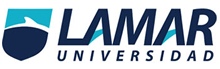 PortafolioEstilo y CorrecciónAlumno:Grecia Alanna Curiel GarcíaProfesor: Ana Karina FletesFecha: Noviembre, 19 2016Grado: 5°A@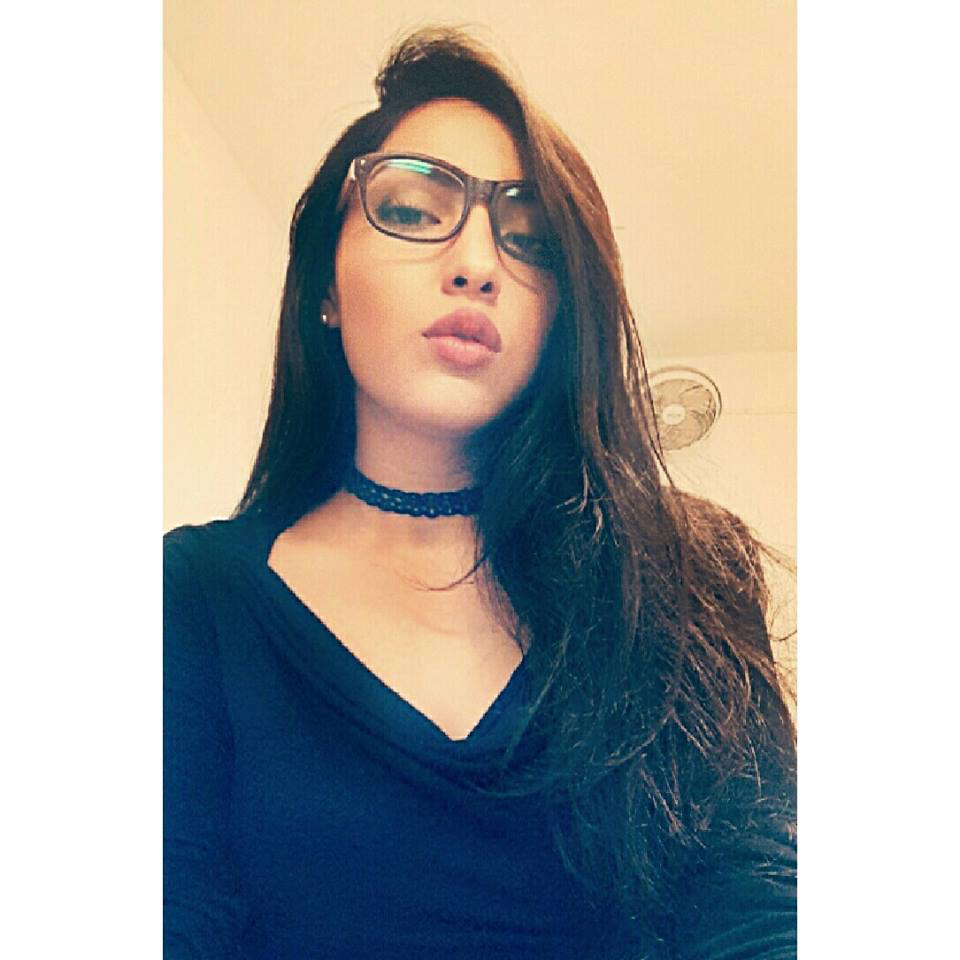 INDICEIntroducción…………………..3Parcial 1Actividad Preliminar …………5Actividad 1…………….………6Actividad 2…………….………7Actividad 3…………….………8Actividad Integradora...………9Parcial 2Actividad Preliminar …………16Actividad 1…………….………17Actividad 2…………….………19Actividad 3…………….………20Actividad Integradora...………22Parcial 2Actividad Preliminar …………25Actividad 1…………….………26Actividad 2…………….………28Actividad 3…………….………29Conclusión…………………..31INTRODUCCIONA lo largo del semestre, en la asignatura de Estilo y Corrección, se presentaron una serie de actividades en plataforma. Estas actividades tuvieron como temas base los modismos, notas de entrada y salida, redacción y corrección de textos, y ortografía.Todos los trabajos realizados se presentarán a continuación, siendo separados por parciales y por número de actividad.PARCIAL 1ACTIVIDAD PRELIMINAR	ENSAYO TRATA DE BLANCASLa trata de blancas comenzó siendo un delito que solo afectaba a mujeres de cierta raza, pero pasan los años esto cambió, los delincuentes no se conformaron solo con quitarle de su libertad a personas del sexo femenino, sino que comenzaron a tratar a hombres, niños de todos los lugares del planeta.La trata de personas va contra de la ley, nadie puede a privar de su libertad a ninguna persona, pues todos somos humanos, valemos igual, tenemos los mismos derechos. Es totalmente denigrante, triste pensar que haya personas que puedan considerar a un ser humano simplemente una mercancía, un simple objeto para ganar dinero.No importa cual sea tu género, edad o lugar de origen eres una persona. Todos debemos contribuir para poder ir en contra de este problema, no debemos ponernos en situaciones de riesgo confiando en gente que desconocemos totalmente y no sabemos cuales son sus verdaderas intenciones.TEXTO CORREGIDOLa trata de blancas comenzó siendo un delito que sólo afectaba a mujeres de cierta raza, pero conforme pasaron los años esto cambió, los delincuentes no se conformaron sólo con privar de su libertad a personas del sexo femenino, sino que comenzaron a tratar a hombres y niños de todos los lugares del planeta.La trata de personas va totalmente en contra de la ley, nadie tiene derecho a privar de su libertad a ninguna persona, pues todos somos humanos, valemos exactamente lo mismo y tenemos los mismos derechos. Es totalmente denigrante y triste pensar que haya personas que puedan considerar a un ser humano simplemente una mercancía, un simple objeto para ganar dinero.No importa cuál sea tu género, edad o lugar de origen eres una persona. Todos debemos contribuir para poder ir en contra de este problema, no debemos ponernos en situaciones de riesgo confiando en gente que desconocemos totalmente y no sabemos cuáles son sus verdaderas intenciones.ACTIVIDAD 1Lista de ModismosÉchame la manoHazme un paroAndas en las nubesÉchame aguasTen tres dedosMe costó un huevoÉchale ganasNo te ahogues en un vaso con aguaLa gota que derramó el vasoMientras tú vas, yo ya vineESCRITO¿Cómo describir a mi familia? Bueno somos una familia poco común en ciertos aspectos, ya sea por la peculiar forma de ser de sus integrantes, el cómo nos llevamos, lo que comemos, cómo es nuestra casa, etc.La verdad es que hasta cierto punto somos una familia “normal, clásica”, con reglas, mis papás siempre nos condicionan ciertas cosas como las salidas y el dinero dependiendo de nuestras actitudes y el quehacer que hagamos en casa. Muchas veces mi hermana y yo hacemos enojar a mis papás cuando no cumplimos con lo que nos toca hacer y después comenzamos a pelear, entonces mi papá usa su frase “esta fue la gota que derramó el vaso” (es cuando hay muchos problemas pequeños y ese último es el que hizo que estallé la pelea o el enojo). Otras veces cuando pedimos permiso para salir y ya es muy tarde pero no nos importa, él nos dice “yo esperaba que tuvieras tres dedos de frente y dijeras que ya no vas por la hora”. Con respecto a mi mamá, Dios ¿qué puedo decir de ella? Es una mujer excelente en todos los sentidos, tengo un carácter parecido al de ella así que a veces podemos chocar mucho, a veces que tratamos de decirle alguna mentirilla piadosa siempre nos dice “Hay niñas mientras ustedes van yo ya vine, así que a mí no me vengan con sus cosas”. Mi mamá siempre está ahí cuando la necesito, ya sea para un consejo o para que me ayude con una tarea, ella suele decirnos “échale ganas hija, sí puedes,  ahorita acabas” y con eso nos da ánimos para que terminemos lo que estamos haciendo. Por eso la amo.ACTIVIDAD 2NOTA 1(28/AGOSTO/2016) - El cantautor mexicano Juan Gabriel falleció este domingo en Santa Mónica, California, a los 66 años de edad de un infarto al corazón.Luego de que usuarios de redes sociales reportaran la muerte del cantante, ocurrida hoy a las 11.30horas en Santa Mónica, California, su amiga cercana, Silvia Urquidi, confirmó a EL UNIVERSAL el deceso de “El Divo de Juárez”.Entrada de datos simples. El autor llama la atención del lector mencionando que se le confirmó la noticia especialmente a él.NOTA 2 ROMA, ITALIA (03/SEP/2016).- El centro de Italia fue sacudido por tres nuevos movimientos telúricos, a 10 días de que un fuerte sismo dejó más de 290 muertos, miles de damnificados y devastadas tres ciudades de esta región.Los servicios de protección civil reportaron que no se registraron heridos o más daños materiales con los temblores de este sábado que se sintieron en Perugia, en la región de Umbría, en Rieti y en Macerata, en la región de Las Marcas.Entrada de Cita indirecta. El autor llama la atención del lector diciendo primero los hechos más fuertes que ocurrieron.NOTA 3GUADALAJARA, JALISCO (12/SEP/2016).- Al destacar la implementación de políticas de austeridad, el presidente municipal de Guadalajara Enrique Alfaro presentó su primer Informe de Gobierno ante el Pleno en una Sesión Solemne.El alcalde tapatío indicó que se han logrado ahorros de 600 millones de pesos gracias a la implementación de estas políticas con las que se bajaron los sueldos del presidente municipal, regidores, síndico y altos funcionarios y se eliminaron los gastos en lujos como celulares y viáticos.Entrada de datos simples. Comienza destacando la idea principal de la nota.NOTA 4CIUDAD DE MÉXICO (19/SEP/2016).- A las 11:00 horas se activó la alerta sísmica por el megasimulacro que se realiza esta mañana en la Ciudad de México.El Sistema de Alerta Sísmica Mexicano (Sasmex) activó la alerta a través de los radioreceptores en escuelas, edificios de gobierno, unidades habitacionales, así como en los ocho mil 200 altavoces de las cámaras de videovigilancia del gobierno de la Ciudad de México.Entrada de Cita indirecta. El autor relata un hecho qué pasó llamando la atención al decir la fecha, hora y hecho.NOTA 5CIUDAD DE MÉXICO (19/SEP/2016).- A las 04:00 horas, tiempo del centro de México, el ciclón tropical 'Paine' nuevamente intensificó la fuerza de sus vientos y evolucionó a huracán categoría 1 en la escala Saffir-Simpson, aproximadamente a 520 kilómetros (km) al sur-suroeste de Cabo San Lázaro, Baja California Sur, informó la Comisión Nacional del Agua (Conagua).
 
A través del Servicio Meteorológico Nacional (SMN), la Conagua agregó que con vientos máximos sostenidos de 120 kilómetros por hora y rachas de hasta 150 kilómetros por hora, 'Paine' se dirige al noroeste a 24 kilómetros por hora.Entrada de datos múltiples. El autor relata un hecho qué pasó llamando la atención al decir la fecha, hora y hecho.Grecia Alanna Curiel García ACTIVIDAD 3NOTA 1- Mancera recuerda a víctimas de sismo de 1985CIUDAD DE MÉXICO (19/SEP/2016).- El jefe de Gobierno capitalino, Miguel Ángel Mancera, encabezó la ceremonia solemne del 31 aniversario de los sismos de 1985en la Plaza de la Solidaridad.Acompañado por la secretaria de Gobierno, Patricia Mercado, el jefe delegacional en Cuauhtémoc, Ricardo Monreal, el titular de Protección Civil, Fausto Lugo y el magistrado presidente, Edgar Elías Azar, se recordó a las víctimas del terremoto.El jefe de Gobierno montó una guardia de honor acompañado por los funcionarios en la explanada de la Plaza de la Solidaridad.NOTA 1 NUEVA – El Recuerdo sigue presenteCIUDAD DE MÉXICO (19/SEP/2016).- El día de hoy, Miguel Ángel Mancera, quien es el jefe de Gobierno capitalino, dirigió la ceremonia del 31 aniversario de los sismos de 1985 en la Plaza de la Solidaridad.Junto con la secretaria de Gobierno, Patricia Mercado, el jefe delegacional en Cuauhtémoc, Ricardo Monreal, el titular de Protección Civil, Fausto Lugo y el magistrado presidente, Edgar Elías Azar, se recordó a las víctimas del terremoto.El jefe de Gobierno montó una guardia de honor acompañado por los funcionarios en la explanada de la Plaza de la Solidaridad.NOTA 2- De la Madrid, el presidente recordado por el terremoto de 1985CIUDAD DE MÉXICO (01/ABR/2012).- El ex presidente de México Miguel De la Madrid  (1982-1988) que falleció este domingo en la Ciudad de México a los 77 años, fue  duramente criticado por su lenta reacción ante el terremoto de 1985 y conocido por encabezar un gobierno marcado por duras medidas económicas de austeridad  que pusieron al país en el rumbo del liberalismo. 

El 19 de septiembre de 1985 un terremoto de 8.1 grados Richter estremeció  la capital con un saldo oficial de seis mil muertos, aunque organismos de socorro  ubicaban esa cifra en 30 mil. 

Las primeras horas posteriores al sismo, cuando la población civil se volcó  a las calles para ayudar a los damnificados, De la Madrid Hurtado prohibió la participación del Ejército en las labores de rescate y rechazó la ayuda  internacional. NOTA 2- El mal recuerdo de Miguel De la MadridCIUDAD DE MÉXICO (01/ABR/2012).- Miguel De la Madrid, quien fue presidente de México en el periodo de  1982-1988, falleció este domingo en la Ciudad de México a los 77 años. El ahora difunto ex presidente fue  criticado con dureza por su reacción ante el terremoto de 1985, ya que esta fue muy lenta, también se le conoció por ser la cabeza de un gobierno marcado por duras medidas económicas de austeridad  que condujeron al país hacia el liberalismo. El 19 de septiembre de 1985 un terremoto de 8.1 grados Richter estremeció  la capital con un saldo oficial de seis mil muertos, aunque organismos de socorro conteaban una cifra de 30 mil. Horas después del sismo, los ciudadanos salieron a las calles para ayudar a los damnificados, fue entonces cuando De la Madrid Hurtado prohibió que el Ejército participara en las labores de rescate y rechazó la ayuda  internacional.“ACTIVIDAD  INTEGRADORA”NOTA 1 – México llora la muerte de Juan GabrielGUADALAJARA, JALISCO (29/AGO/2016).- México y el mundo de la música tuvieron un domingo negro, sufrieron la muerte de “El Divo de Juárez”, quien emprendió el vuelo para vivir desde el cielo el “Amor eterno” de sus fans que hoy lo lloran y le dicen que él “siempre estará en su mente”.Apenas el viernes Juan Gabriel actuó en Los Ángeles ante 17 mil 500 asistentes en el Forum de Inglewood, de California, donde se le vio sano a sus 66 años; 48 horas después, la realidad terminó por ser otra: Alberto Aguilera Valadez —nombre real del cantante— falleció a las 11:00 horas de ayer, a causa de un infarto, en Santa Mónica, California, confirmó la sobrina del intérprete, Silvia Aguilera.E.Barrera (2016) México llora la muerte de Juan Gabriel. Periódico El Informador. México.Consultado en: http://www.informador.com.mx/entretenimiento/2016/679492/6/mexico-llora-la-muerte-de-juan-gabriel.htmNOTA 2 – Muere Juan Gabriel, el cantautor mexicano, a los 66 añosCiudad de México. 29/08/2016- El artista mexicano Juan Gabriel ha fallecido en Santa Mónica, California, a los 66 años de edad. El polifacético artista murió a las 11.30 de la mañana (hora local de Santa Mónica, 18.30 GMT) de un infarto al corazón. Enrique Peña Nieto (2016) mencionó en su cuenta de Twitter "Lamento la muerte de Juan Gabriel, uno de los grandes iconos musicales de nuestro país. Mis condolencias a sus familiares y amigos". En otro mensaje, el mandatario manifestó de Juan Gabriel que era "una voz y un talento que representaban a México"."Su música, un legado para el mundo. Se ha ido muy pronto. Que descanse en paz", agregó Peña Nieto sobre el cantante, apodado 'el Divo de Juárez'.-(2016) Muere Juan Gabriel, el cantautor mexicano, a los 66 años. Periódico El Mundo. MéxicoConsultado en: http://www.elmundo.es/cultura/2016/08/29/57c35c74ca474197318b4584.htmlNOTA 3 – Reportan la muerte de Juan Gabriel en Santa Monica, CaliforniaCIUDAD DE MÉXICO. El cantautor Juan Gabriel falleció a consecuencia de un fulminante ataque cardíaco, tras actuar anoche en The Forum, en Santa Mónica, California.El músico mexicano de 66 años de edad, nacido en Parácuaro, Michoacán, bajo el nombre de Alberto Aguilera Valadez, actuó anoche en esa ciudad estadunidense con su actual gira "MeXXIco Es Todo", y se reportó que murió este domingo en su residencia, a las 11:30 horas tiempo de California (13:30 horas de la Ciudad de México).Paradójicamente hoy concluiría la serie televisiva sobre su vida "Hasta que te conocí". que transmite TV Azteca con la emisión de su último episodio, luego de haber empezado desde el pasado 10 de julio.-(2016) Reportan la muerte de Juan Gabriel en Santa Monica, California. Periódico Excelsior. México.Consultado en: http://www.excelsior.com.mx/funcion/2016/08/28/1113662CONCLUSIONESLa nota del periódico Excelsior utiliza más oraciones compuestas para el encabezado de sus notas, pero en el cuerpo de estas es El Informador el que lo hace. En ninguna de las 3 notas se inicia con un verbo, todas comienzan utilizando el sujeto del que se habla y después mencionan la acción. Las 3 notas hablan del mismo tema “La muerte de Juan Gabriel” pero las 3 lo abordan desde ángulos diferentes. Una de ellas se va más por lo que opinó la gente importante en redes sociales, otra se va por las extrañas coincidencias de su muerte, y por último la otra simplemente da el punto de vista de tristeza.PARCIAL 2Estilos de habla.“ACTIVIDAD 1”Fiesta de disfraces - Woody AllenLes voy a contar una historia que les parecerá increíble. Una vez cacé un alce. Me fuí de cacería a los bosques de Nueva York y cacé un alce.Así que lo aseguré sobre el parachoques de mi automóvil y emprendí el regreso a casa por la carretera oeste. Pero lo que yo no sabía era que la bala no le había penetrado en la cabeza; sólo le había rozado el cráneo y lo había dejado inconsciente.Justo cuando estaba cruzando el túnel el alce se despertó. Así que estaba conduciendo con un alce vivo en el parachoques, y el alce hizo señal de girar. Y en el estado de New York hay una ley que prohíbe llevar un alce vivo en el parachoques los martes, jueves y sábados. Me entró un miedo tremendo…De pronto recordé que unos amigos celebraban una fiesta de disfraces. Iré allí, me dije. LLevaré el alce y me desprenderé de él en la fiesta. Ya no sería responsabilidad mía. Así que me dirigí a la casa de la fiesta y llamé a la puerta. El alce estaba tranquilo a mi lado. Cuando el anfitrión abrió lo saludé: “Hola, ya conoces a los Solomon”. Entramos. El alce se incorporó a la fiesta. Le fue muy bien. Ligó y todo. Otro tipo se pasó hora y media tratando de venderle un seguro.Dieron las doce de la noche y empezaron a repartir los premios a los mejores disfraces. El primer premio fue para los Berkowitz, un matrimonio disfrazado de alce. El alce quedó segundo. ¡Eso le sentó fatal! El alce y los Berkowitz cruzaron sus astas en la sala de estar y quedaron todos inconscientes. Yo me dije: Ésta es la mía. Me llevé al alce, lo até sobre el parachoques y salí rápidamente hacia el bosque. Pero… me había llevado a los Berkowitz. Así que estaba conduciendo con una pareja de judíos en el parachoques. Y en el estado de Nueva York hay una ley que los martes, los jueves y muy especialmente los sábados…A la mañana siguiente, los Berkowitz despertaron en medio del bosque disfrazados de alce. Al señor Berkowitz lo cazaron, lo disecaron y lo colocaron como trofeo en el Jockey club de Nueva York. Pero les salió el tiro por la culata, porque es un club en donde no se admiten judíos.Regreso solo a casa. Son las dos de la madrugada y la oscuridad es total. En la mitad del vestíbulo de mi edificio me encuentro con un hombre de Neanderthal. Con el arco superciliar y los nudillos velludos. Creo que aprendió a andar erguido aquella misma mañana. Había acudido a mi domicilio en busca del secreto del fuego. Un morador de los árboles a las dos de la mañana en mi vestíbulo.Me quité el reloj y lo hice pendular ante sus ojos: los objetos brillantes los apaciguan. Se lo comió. Se me acercó y comenzó un zapateado sobre mi tráquea. Rápidamente, recurrí a un viejo truco de los indios navajos que consiste en suplicar y chillar.CUENTO REESCRITOEsta es una historia de Woody Allen que les parecerá increíble. Una vez cazó un alce. Se fue de cacería a los bosques de Nueva York y cazó un alce.Así que lo aseguró sobre el parachoques de su automóvil y emprendió el regreso a casa por la carretera oeste. Pero lo que él no sabía era que la bala no le había penetrado en la cabeza; sólo le había rozado el cráneo y lo había dejado inconsciente.Justo cuando estaba cruzando el túnel el alce se despertó. Así que estaba conduciendo con un alce vivo en el parachoques, y el alce hizo señal de girar. Y en el estado de New York hay una ley que prohíbe llevar un alce vivo en el parachoques los martes, jueves y sábados. Le entró un miedo tremendo…De pronto recordó que unos amigos celebraban una fiesta de disfraces. Iré allí, se dijo. Llevaría el alce y se desprendería de él en la fiesta. Ya no sería responsabilidad suya. Así que se dirigió a la casa de la fiesta y llamó a la puerta. El alce estaba tranquilo a su lado. Cuando el anfitrión abrió lo saludó: “Hola, ya conoces a los Solomon” dijo. Entraron a la casa y el alce se incorporó a la fiesta. Le fue muy bien. Ligó y todo. Otro tipo se pasó hora y media tratando de venderle un seguro.Dieron las doce de la noche y empezaron a repartir los premios a los mejores disfraces. El primer premio fue para los Berkowitz, un matrimonio disfrazado de alce. El alce quedó segundo. ¡Eso le sentó fatal! El alce y los Berkowitz cruzaron sus astas en la sala de estar y quedaron todos inconscientes. 	Entonces se dijo: Ésta es la mía. Se llevó al alce, lo ató sobre el parachoques y salió rápidamente hacia el bosque. Pero… se había llevado a los Berkowitz. Así que estaba conduciendo con una pareja de judíos en el parachoques. Y en el estado de Nueva York hay una ley que los martes, los jueves y muy especialmente los sábados…A la mañana siguiente, los Berkowitz despertaron en medio del bosque disfrazados de alce. Al señor Berkowitz lo cazaron, lo disecaron y lo colocaron como trofeo en el Jockey club de Nueva York. Pero les salió el tiro por la culata, porque es un club en donde no se admiten judíos.Regresa solo a su casa. Son las dos de la madrugada y la oscuridad es total. En la mitad del vestíbulo de su edificio se encuentra con un hombre de Neanderthal. Con el arco superciliar y los nudillos velludos. Creyó que ese hombre había aprendido a andar erguido aquella misma mañana. Había acudido a su domicilio en busca del secreto del fuego. Un morador de los árboles a las dos de la mañana en su vestíbulo.Se quitó el reloj y lo hizo pendular ante sus ojos: los objetos brillantes los apaciguan. Se lo comió. Se le acercó y comenzó un zapateado sobre su tráquea. Rápidamente, recurrió a un viejo truco de los indios navajos que consiste en suplicar y chillar.ACTIVIDAD 2Cuento “ROSTRO IDÉNTICO”San Francisco 1973Carolina Adams es la típica niña americana: inteligente, graciosa y muy sencilla. Todas sus cualidades la describían como la niña perfecta.Los Adams eran conocidos por ser una familia prototipo, el padre de familia era un conocido médico, la madre una cocinera fascinante, mientras que Carolina era la hija ejemplar, todo lo contrario a Camila.A los ojos de todos, los Adams, son una familia envidiable, pero al igual que toda buena familia guardan un secreto, ¿quién es Camila?Hace 16 años el apellido de los Adams fue bendecido con el nacimiento de dos niñas, las dos aparentaban salud, sin embargo una extraña enfermedad cerebral llevó a la locura a la primogénita (Camila), las dos pequeñas nacieron con el mismo rostro pero distinta forma de ser y pensar.Camila creció sana, hasta que a la corta edad de 5 años empezó a presentar síntomas de pérdida de memoria, cambio de humor repentino y sentimiento de malicia por lo que se interpusiera en su camino; después de estos cambios fue llevada al sótano de la casa, que había sido equipado como un laboratorio para investigar a fondo la enfermedad y encontrar una cura.Han pasado años, Camila no siempre se quedará ahí. Una incógnita tan grande saldrá a la luz tarde o temprano.Febrero 28, 1973. Hoy se cumplen 17 años del nacimiento de las dos niñas, Camila desatará su odio sobre su hermana y hará algo de lo que se podrá arrepentir…CONTINUARÁGrecia Alanna Curiel GarcíaACTIVIDAD 3Canción “No dejes que”Cuando veo a través del vaso
Veo a través del tiempo
Donde los sentidos se dislocan
Donde los temores se evaporanY aprovecho para desdoblarme
Para salir del vaso
Con las paredes sudo tu rostro
Con la memoria busco tu rostroY no se por que
No me importa saber porque
No dejes que
Nos coma el diablo amor
Que se trague tu calor
Que eructe mi dolor
No dejes que
Nos coma el diablo amor
Que se trague tu calor
Que eructe mi dolorCuando veo a través del humo
Me voy volando y tu eres mi guía
Entre los mundos nos haremos viejos
Donde algún día estaremos tranquilosY no se por que
No me importa saber porque
No dejes que
Nos coma el diablo amor
Que se trague tu calor
Que eructe mi dolor
No dejes que
Nos coma el diablo amor
Que se trague tu calor
Que eructe mi dolorY no se por que
No me importa saber porque
No dejes que
Nos coma el diablo amor
Que se trague tu calor
Que eructe mi dolor
No dejes que
Nos coma el diablo amor
Que se trague tu calor
Que eructe mi dolorNo dejes que
Nos coma el diablo amor
ACTIVIDAD INTEGRADORAMonólogo “Un amor por siempre”¿Han dicho alguna vez “juntos por siempre”?Creo que todos hemos dicho o pensado esto alguna vez cuando tenemos un novio o novia, pero la verdad es que el “por siempre” a veces no dura tanto como pensamos, o al menos en mi caso no duró tanto como quería.Hace más de un año y medio conocí a un chico en el momento menos esperado, pronto congeniamos y de un momento a otro ya había nacido el amor entre nosotros. No podía ser más perfecto todo.Llevábamos una gran relación, nos amábamos y nos la pasábamos de lo mejor juntos. Sentíamos que éramos el uno para el otro, comenzamos a hacer planes a futuro siempre pensando en un “nosotros”, empezamos a tener deseos y metas como pareja. Fue así que llegó ese momento, ese en el que dijimos la frase “juntos por siempre” y es que así lo sentíamos, así lo pensábamos.Pero pasan los meses, y es cuando las cosas empiezan a cambiar, dejas de idealizar a la persona, comienzas a ver sus defectos, lo que te gusta y lo que no te gusta de ella, ves las diferencias; aunque todo esto pasa a segundo plano porque lo amas y estás dispuesta a aguantar, a tolerar y ser paciente, a luchar por ese amor que se tienen, porque siempre nos enseñaron que el querer es poder y que el amor todo lo puede.Entonces pasa el tiempo y ya no es lo mismo, hay más peleas que alegrías, se te agota la paciencia, comienzas a cansarte de luchar por alguien que no lucha por ti, llegas a ese punto en el que ya no crees que el amar sea suficiente porque quizás ese chico no te ama con la misma intensidad con que tú lo amas, quizás él no da lo mismo que tú das para que las cosas funcionen, para que eso que tienen no se rompa.De repente te das cuenta que eso que tenían ya está roto, e intentas pensar en qué momento se alejaron tanto el uno del otro, en qué momento cambiaron todas esas alegrías y besos por lágrimas y gritos, cuándo dejaron de ser esa pareja perfectamente feliz y enamorada, pero es que todo pasó tan rápido que no puedes recordarlo y te lamentas porque sabes que el tiempo no se puede regresar.Y para mí fue ahí, justo en ese momento cuando tuve que tomar una de las decisiones más difíciles de mi corta vida, decidí dejar a ese chico que un día amé con tanta fuerza e intensidad que me cuesta describirlo, decidí que a pesar de todo me amaba más a mí misma que a nadie más, que prefería pasar sola momentos de tranquilidad que discutir con alguien aunque lo amara… entonces deseas que todo vuelva a ser como antes, quieres no pensar como piensas, quieres no sentir lo que sientes, quieres volver a amar igual a la persona como al inicio porque así tendrías las fuerzas para no rendirte, porque así decidirías quedarte y luchar por ese amor en vez de renunciar y alejarte de esa relación que una vez te trajo tanta felicidad.Pero es que así es la vida, las cosas pasan y ya no hay vuelta atrás, sólo te queda seguir, sólo te queda esperar que hayas tomado la mejor decisión, y que el dolor pase y se desvanezca. ¿Dónde quedó entonces ese “juntos por siempre”? Quizás a esta edad los “por siempre” no son tan largos, quizás “por siempre” signifique sólo mientras dure, o quizás simplemente sólo mi “por siempre” fue demasiado corto y terminó mucho antes de lo que quería.PARCIAL 3ACTIVIDAD PRELIMINAREjercicio de puntuación“Cambia la puntuación...cambia el sentido”1. El siguiente texto es ambiguo. Un punto y coma lo volvería claro.Un señor tenía un perro y la madre; del señor- era también el padre del perro.2. A continuación se ofrece cuatro veces el mismo poema, sin puntuación, para que en cada una de las versiones anoten los signos de puntuación que consideren de manera que cada texto tenga el sentido que se indica.Texto citado por Roberto Vilches Acuña en Curiosidades literarias y malabarismos de  la lengua Santiago de Chile, 1995, págs. 90-93.  ACTIVIDAD 1 Mala redacción.Lee los siguientes textos y corrígelos según consideres necesario. Texto 1. Santander - Mi Tarjeta De Débito Doble Cargo.Miércoles 15, Agosto 2012, Número de Reclamo: 904Hola a todos. El día de hoy fui a checar si me habían depositado lo de mi quincena, y cuál es mi sorpresa que no me han depositado nada. Hablo con la persona de mi empresa y me dice que el depósito se realizó el día de ayer por la noche, me comunico a la super línea de Santander y me dicen que la quincena pasada, osea un 31, realicé una transacción en la cual yo saque mi dinero. Después en otra hora del mismo día se realizó otra transacción en la cual, como yo no tenía saldo, el banco se portó "buena onda" dándome dinero. Hoy fui a la sucursal que se encuentra en Montevideo y Politécnico, me dijeron que sí, que yo había realizado esas transacciones a lo que yo les dije que cómo era posible, que sólo había realizado una, además cómo voy a sacar casi 9 mil pesos el mismo día y de un cajero automático, me dijeron que tenìa que levantar un acta y que ellos me darían un folio y después me dirían si yo lo hice o no. Me da mucha risa, pues sólo yo retiro cada quincena lo que me depositan no más, me da coraje que el banco sea así, ya que anteriormente me bloquearon la tarjeta por un "mal uso", y me dieron otra. Me acabo de dar cuenta que Santander es un asco de banco. Texto 2 Mercado Libre México - Me Suspendieron Mi Cuenta Y Me AmenazanMiércoles 08, Agosto 2012, Número de Reclamo: 903Saludos. Era usuario de mercado libre y de pronto fui suspendido, de inmediato mandaron correos a todos mis clientes difamándome y diciendo que realizarían una investigación a mi persona sin razón, ya que yo nunca hice ningún fraude, ni robe a nadie. Ahora tengo miedo ya que ni siquiera se me permite reclamar o preguntar las causas reales de este atropello, y mi temor es porque yo me identifiqué plenamente con ellos, ya que para poder vender te exigen  que mandes tu credencial del IFE escaneada y no sé qué me puedan hacer estos tipos de mercado libre. Temo por mí y mi familia, necesito a alguien que me asesore para hacer algo y salvaguardar mi integridad física y la de mi familia, ya que ésta gente actúa con impunidad.Texto 3. TELCEL - COBRANZA SIN SER DEUDORMartes 07, Agosto 2012, Número de Reclamo: 902Llaman todos los días pidiendo informes de un tal ENRIQUE CARRILLO VAZQUEZ que me puso como su referencia. Ese señor les debe dinero, y a mi casa hablan varias veces al dia para que yo le pase recados o pague por él la deuda. Son groseros y prepotentes, y por más que les explico que no sé de esa persona, ni idea de dónde se encuentra, insisten en seguir llamando, como queriendo que yo haga su trabajo de buscar y cobrarle al deudor. Resulta inconcebible que esté recibiendo en la tranquilidad de mi casa este acoso excesivo de TELCEL, más aún sin ser el deudor ni aval, ni obligado a pagar. Creo que ellos, con toda la infraestructura que tienen, y con todo el poder económico que tiene, también el hombre más rico del mundo, deben buscar otros mecanismos para asegurar su cobranza, y no molestar a personas que no tenemos nada que ver con la deuda. Aclaro que los teléfonos de donde me llaman son de la ciudad de Hermosillo. Aquí pongo algunos de los teléfonos: 6621710534, 6622331057, 6622607272, 6622102381, 6622671070 y otros números más. Por favor alguien que me ayude para que estos malditos de TELCEL dejen de estar molestando. Quizás lo mejor sea cancelar la linea TELMEX que tengo con ellos y dársela a la competencia, con otro número privado. ATTE. HILDA L. CULIACAN, SINTexto 4. Dish - Cancelación Para LlorarViernes 20, Julio 2012, Número de Reclamo: 895Tengo servicio de televisión de paga de la empresa Dish México. Contraté el servicio en Telmex y no puedo cancelarlo en donde di de alta el servicio, ya que Dish supuestamente no es de Telmex. Bueno tengo 2 años con este servicio porque para cancelarlo debes tener al menos 1 año con él, después de ese año ya puedes cancelarlo, hace un par de meses lo intenté cancelar, llamé y les dije que quería cancelar el servicio porque me quedé sin empleo y ya no tengo para pagarlo. Me ofrecieron otro servicio más económico y les dije lo que no tengo es dinero ya no quiero su servicio , me dijeron que lo traspasara a un familiar o a un amigo , les repetí, que no me interesaba su servicio y que lo quería cancelar de inmediato, que ya todos mis vecinos contaban con ese servicio. Me dijeron que hiciera una carta para darlo de baja, la hice y de nuevo marqué a las oficinas, me dijeron que tenía que pagar 2 meses más para poderlo cancelar. Lo que no me parece de esta empresa es que te obliguen a seguir usando y pagando algo que ya no quieres tener , su atención al cliente es mal, tenía pensado romper su aparato y llevarlo a sus oficinas, pero me estoy esperando a ver qué sucede. Ese es mi testimonio, un dato muy importante es que antes de firmar un contrato lean las letras pequeñas .ACTIVIDAD 2Contaminacion del agua – Autora: Tayde Yamilet Martínez SolteroElegimos este tema debido a que es una problematica constante que ocurre gracias a los contaminantes  que arrojamos a los ríos mares y lagos. Una problematica latente son las fábricas que arrogan sus residuos quimicos a los ríos cercanos, esto provoca que los bigotitos que habitan el área mueran y no solo eso si no que también afecta a la población cercana, se extiende a otros ríos y con los que desemboca y animales que beben sus aguas.  La contaminacion del agua  hace que los ríos lagos y alcantarillado sean un portador de enfermedades y infecciones. CorrecciónElegimos este tema ya que es un problema que podemos observar constantemente y que ocurre gracias a los contaminantes que arrojamos a los ríos, mares y lagos. Una amenaza latente son las fábricas que arrojan sus residuos químicos a los ríos que se encuentran en sus cercanías, esto provoca la muerte de los organismos que habitan el área, y no sólo eso, sino que también afecta a la población de los alrededores, se extiende a otros ríos en los que desemboca y de los que otros animales beben agua. La contaminación del agua hace que los ríos, lagos y mares sean portadores de enfermedades e infecciones.“ACTIVIDAD 3”NOTA 1 – México llora la muerte de Juan GabrielGUADALAJARA, JALISCO (29/AGO/2016).- México y el mundo de la música tuvieron un domingo negro, sufrieron la muerte de “El Divo de Juárez”, quien emprendió el vuelo para vivir desde el cielo el “Amor eterno” de sus fans que hoy lo lloran y le dicen que él “siempre estará en su mente”.Apenas el viernes Juan Gabriel actuó en Los Ángeles ante 17 mil 500 asistentes en el Forum de Inglewood, de California, donde se le vio sano a sus 66 años; 48 horas después, la realidad terminó por ser otra: Alberto Aguilera Valadez —nombre real del cantante— falleció a las 11:00 horas de ayer, a causa de un infarto, en Santa Mónica, California, confirmó la sobrina del intérprete, Silvia Aguilera.NOTA 2 – Muere Juan Gabriel, el cantautor mexicano, a los 66 añosCiudad de México. 29/08/2016- El artista mexicano Juan Gabriel ha fallecido en Santa Mónica, California, a los 66 años de edad. El polifacético artista murió a las 11.30 de la mañana (hora local de Santa Mónica, 18.30 GMT) de un infarto al corazón. Enrique Peña Nieto (2016) mencionó en su cuenta de Twitter "Lamento la muerte de Juan Gabriel, uno de los grandes iconos musicales de nuestro país. Mis condolencias a sus familiares y amigos". En otro mensaje, el mandatario manifestó de Juan Gabriel que era "una voz y un talento que representaban a México"."Su música, un legado para el mundo. Se ha ido muy pronto. Que descanse en paz", agregó Peña Nieto sobre el cantante, apodado 'el Divo de Juárez'.NOTA 3 – Reportan la muerte de Juan Gabriel en Santa Monica, CaliforniaCIUDAD DE MÉXICO. El cantautor Juan Gabriel falleció a consecuencia de un fulminante ataque cardíaco, tras actuar anoche en The Forum, en Santa Mónica, California.El músico mexicano de 66 años de edad, nacido en Parácuaro, Michoacán, bajo el nombre de Alberto Aguilera Valadez, actuó anoche en esa ciudad estadunidense con su actual gira "MeXXIco Es Todo", y se reportó que murió este domingo en su residencia, a las 11:30 horas tiempo de California (13:30 horas de la Ciudad de México).Paradójicamente hoy concluiría la serie televisiva sobre su vida "Hasta que te conocí". que transmite TV Azteca con la emisión de su último episodio, luego de haber empezado desde el pasado 10 de julio.CONCLUSIONESLa nota del periódico Excelsior utiliza más oraciones compuestas para el encabezado de sus notas, pero en el cuerpo de estas es El Informador el que lo hace. En ninguna de las 3 notas se inicia con un verbo, todas comienzan utilizando el sujeto del que se habla y después mencionan la acción. Las 3 notas hablan del mismo tema “La muerte de Juan Gabriel” pero las 3 lo abordan desde ángulos diferentes. Una de ellas se va más por lo que opinó la gente importante en redes sociales, otra se va por las extrañas coincidencias de su muerte, y por último la otra simplemente da el punto de vista de tristeza.BIBLIOGRAFÍAE.Barrera (2016) México llora la muerte de Juan Gabriel. Periódico El Informador. México.Consultado en: http://www.informador.com.mx/entretenimiento/2016/679492/6/mexico-llora-la-muerte-de-juan-gabriel.htm-(2016) Muere Juan Gabriel, el cantautor mexicano, a los 66 años. Periódico El Mundo. MéxicoConsultado en: http://www.elmundo.es/cultura/2016/08/29/57c35c74ca474197318b4584.html-(2016) Reportan la muerte de Juan Gabriel en Santa Monica, California. Periódico Excelsior. México.Consultado en: http://www.excelsior.com.mx/funcion/2016/08/28/1113662CONCLUSIONAl realizar los trabajos presentados anteriormente, pude aprender lo qué son las notas de entrada y de salida, observar cómo cambia una misma nota periodística cuando el autor es diferente. Además me fue posible distinguir los diferentes modismos, muletillas y más, que usamos día a día.Todos tenemos una forma distinta de redactar un mismo texto, ya que pensamos diferente y por lo tanto nuestras ideas las acomodamos al igual de diferente manera.Al momento de redactar un texto es sumamente necesario revisar las ortografía y la gramática de éste, pues no podemos darnos el lujo de hacerlo mal, ya que en esto se puede ver la educación que tenemos. Los acentos, las mayúsculas, los signos de puntuación, son elementos fundamentales en un texto y debemos saber usarlos de manera correcta y adecuada según el contexto.Alumno. Unidad de aprendizaje.Grupo. Fecha. Grecia Alanna Curiel GarcíaEstilo y Corrección5°A29 Septiembre 2016Profesor. Volumen RegionalismosVocabularioVelocidadRepeticiones o muletillasClaridad o dicciónDaniel RojasAltoEstá padreAmplioModeradoSíClaroArreguínMedio-AmplioModeradoPuesClaroKarina FletesMedioChicosAmplioModeradoPor lo tantoClaroAdriana ArriagaAltoAy sí tú ChuchisLimitadoModeradoClaroEthel MacíasBajoChidoLimitadoLentoEsteNo es claroGuille PadillaBajoChicosLimitadoLentoBienNo es claroGerardoMedioChambaAmplioModeradoSoClaroMétafora SignificadoNueva MetáforaVeo a través del tiempo
Está recordandoAparecen ante mí imágenes del pasadoY aprovecho para desdoblarme
Para salir del vasoDice y hace lo que piensa, deja atrás el pasadoMe abro y salgo de este huecoNos coma el diabloQue las cosas terminenNo tires todo a la basuraQue se trague tu calorQue lo deje de quererQue se apague la llamaQue eructe mi dolorQue haga que él sienta dolorQue me duela tanto  como un cuchillo en el corazónMe voy volandoSe pierde en sus pensamientosAndo en las nubesNo ama a ningunaSi obedecer es razóndigo que amo. A Soledadno. A Julia cuya bondadpersona alguna no tiene,no aspira mi amor. A Irene, que no, es poca su beldad.Ama a JuliaSi obedecer es razóndigo que amo. A Soledadno. A Julia cuya bondadpersona alguna no tiene.No aspira mi amor a Irene,que no es poca su beldad.Ama a IreneSi obedecer es razóndigo que amo. A Soledadno. A Julia cuya bondadpersona alguna no tiene,no aspira mi amor. A Irene que no es poca su beldad.Ama a SoledadSi obedecer es razóndigo que amo a Soledad,no a Julia cuya bondadpersona alguna no tiene.No aspira mi amor a Irene que no es poca su beldad.